DŮLEŽITÁ TELEFONNÍ ČÍSLADŮLEŽITÁ TELEFONNÍ ČÍSLADŮLEŽITÁ TELEFONNÍ ČÍSLADŮLEŽITÁ TELEFONNÍ ČÍSLADŮLEŽITÁ TELEFONNÍ ČÍSLATÍSŇOVÁ VOLÁNÍTÍSŇOVÁ VOLÁNÍTÍSŇOVÁ VOLÁNÍTÍSŇOVÁ VOLÁNÍTÍSŇOVÁ VOLÁNÍ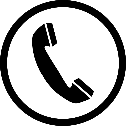 JEDNOTNÉ EVROPSKÉ ČÍSLO TÍSŇOVÉHO VOLÁNÍ112tzv. SOS číslotzv. SOS číslo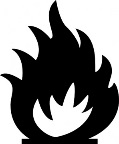 HASIČI150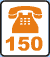 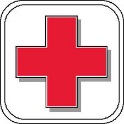 ZDRAVOTNÍ ZÁCHRANNÁ SLUŽBA155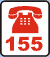 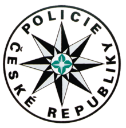 POLICIE158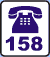 JEDNOTKA SBORU DOBROVOLNÝCH HASIČU STOD379 800 085725 046 573PORUCHOVÉ SLUŽBYPORUCHOVÉ SLUŽBYPORUCHOVÉ SLUŽBYPORUCHOVÉ SLUŽBYPORUCHOVÉ SLUŽBY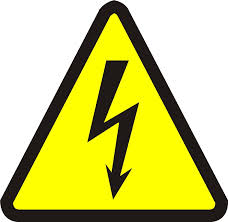 ELEKTRICKÝ PROUD840 850 860Pohotovostní linkaPohotovostní linka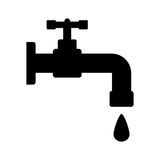 VODA377 413 444800 120 112Pohotovostní linkaČEVAK a.s.Pohotovostní linkaČEVAK a.s.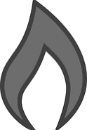 PLYN1239Pohotovostní linkaPohotovostní linkaDALŠÍ DŮLEŽITÁ ČÍSLADALŠÍ DŮLEŽITÁ ČÍSLADALŠÍ DŮLEŽITÁ ČÍSLADALŠÍ DŮLEŽITÁ ČÍSLADALŠÍ DŮLEŽITÁ ČÍSLA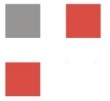 KRIZOVÉ ŘÍZENÍORP STOD379 209 405722 065 456379 209 405722 065 456MěÚ StodSokolská 566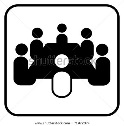 KRIZOVÝ ŠTÁB ORP STOD379 209 401379 209 401MěÚ Stodjen v případě vyhlášení krizového stavu!! 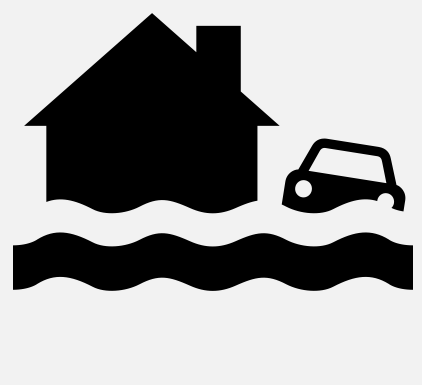 POVODNĚ ORP STOD379 209 453(mobil neveřejný)379 209 453(mobil neveřejný)MěÚ StodSokolská 566Starosta obce  telefon telefonadresa Místostarostka obcetelefon telefon adresa Obecní úřad telefon, email telefon, emailadresa